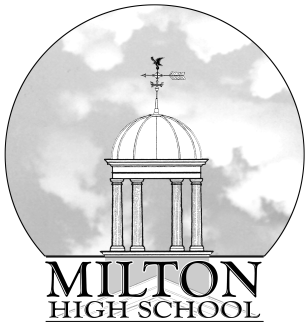 Course Name:  GPS Precalculus Semester:  Fall 2011 – Spring 2012 Periods:  2, 5, 6Teacher:  Mrs. Diana WilcherRoom:  5207Email:  wilcherd@fultonschools.org										   Website: dianawilcher.weebly.comCLASSROOM EXPECTATIONSThe classroom community will provide a safe, supportive, and challenging learning environment that fosters academic and personal excellence for all students as they prepare to succeed in the 21st Century.  COURSE DESCRIPTIONThis is a course in precalculus and statistics, designed to prepare students to enter college at the calculus level.  It includes rational, trigonometric, and inverse trigonometric functions; basic trigonometric identities and the laws of sines and cosines; sequences and series; vectors; the central limit theorem and confidence intervals.TEXTBOOK INFOPrecalculus					Advanced Mathematical Concepts:  Precalculus with Applications Publisher:  Addison Wesley			Publisher:  GlencoeISBN:  0-13-227650-X				ISBN:  9780028341767Total cost:  $102.47				Total cost: $101.32FIRST SEMESTER COURSE OUTLINE:		SECOND SEMESTER COURSE OUTLINE:Unit 1: 	Rational Functions				Unit 5:  Extended TrigonometryUnit 2:	Introduction to Trigonometry			Unit 6:  Sequences and SeriesUnit 3: 	Trig Graphs and their Inverses			Unit 7:  Analysis of FunctionsUnit 4:	Trig Identities					Unit 8:  Data AnalysisGRADING POLICY:					Grade Assignment:Homework/class work:	15%				A	 90-100%Quizzes/Projects:	30%				B	80-89%Unit Tests:		40%				C	 70-79%Final Exam:		15%				F	69% and belowHomework/Class Work (15%):Homework checks: Homework will be assigned on a regular basis.  Students are expected to have the assignment completed prior to entering class.  I will check the homework each time it is assigned.  The student will receive a 4 if the assignment is complete, a 3 if more than half is done, a 2 if half is complete, a 1 if less than half is done, and a 0 if no effort is shown.  Each homework assignment should have the assignment written at the top of the page, along with the student’s name.  Show all work!  Homework collections: When the answers are given by the instructor, students are to correct their answers with a brightly colored pen (or something other than what was used for the assignment).  I will collect at least one random homework per unit and grade.  Homework collections are typically worth 10 points in this category. Class Work/Participation: Many days you will be working both individually and in groups on certain assignments.  Class discussions will be very common as well, so full participation in class is essential to your success.  Class work will occasionally be taken up and graded, and you will be notified prior to having it collected.  Other times, a presentation of findings or ticket-out-the-door may be required.  These class work assignments are typically worth 5 points in this category.Quizzes/Projects (30%):These include, but are not limited to, quizzes, labs, projects, and any other assessments that may arise.  Unit Tests (40%):They will be announced in advance and will include a review session for each unit test.  Since the course is cumulative, tests may assess cumulative knowledge as well.  Final Exam (15%):There will be a cumulative final exam for Fall and Spring Semesters in GPS Precalculus.PREPARATION:  Students must arrive to class and be seated when the bell rings with the following materials daily:  Their textbook, paper, a writing utensil, and calculator.  A TI 83 or 84 is strongly recommended.MAKE UP WORK	When a student is absent, it is her/his responsibility to find out what was missed.  Weekly assignments are written on the side white board in the classroom, as well as posted on my website.   If an assignment was due when the student was absent, it will be due immediately upon the student’s arrival.  If the student is absent for one day, she/he will have one day to turn in the missing work. If the student is absent for two days, she/he will have two days to turn in the missing work and so forth.  Any special circumstances must be addressed with me before or after school (NOT before, after, or during class).  For any unexcused absence, 10% will be deducted from the grade.  HELP SESSIONSAll GPS Precalculus teachers are available for help most mornings at 7:45 or afternoons right after school.  Please see Mrs. Barker room 4202, Mr. Chilton room 4210, Mrs. Durand room 4205, Mrs. Jeffery room P110, or Mrs. Wilcher room 5207.Tardy Policy    If you are tardy to class, the following consequences will apply:1st offense – Verbal Warning2nd offense – Parent will be contacted3rd offense – Parent will be contacted and private detention4th offense – Office Referral5th offense – Each offense after the 4th will result in an office referralMILTON HONOR CODEI understand that academic integrity creates a strong academic and ethical environment at Milton High School. I pledge that I will be personally responsible for upholding the values of academic integrity by being honest and not tolerating academic dishonesty.CHEATING:Cheating is defined as copying or letting someone copy your homework, quiz, test, using a cheat sheet, plagiarizing, etc.  There is zero tolerance for cheating in our academic environment.  If a student is caught cheating or sharing items/work, a zero will be assigned, parents contacted, and an honor code violation will be written for all students involved.  The student CANNOT make up the assignment.  RECOVERY POLICY  Students must initiate recovery within one week of return of the test by completing the recovery application located at http://www.miltonhighschool.com/page2.php?page=recovery.  Students will take a new unit recovery test.  Students may recover up to a 70% which will replace the original grade.  In order to be eligible for recovery, students must: fail the unit assessment and have a unit homework average of 90%.CLASSROOM EXPECTATIONS*Come to class:	With the Right Materials	At the Right Time	With the Right Attitude*Show respect for Everyone (yourself, your peers, your teacher, and all property)*No electronic devices (cell phones, I-pods, I-touches etc.)  or hats are permitted in the classroom.  These will be   collected!  1st time – pick up after school.  More – will be turned into the front office and parent contacted.**This syllabus is subject to change at the teacher’s discretion without prior notice.  Please return this page, signed, by Tuesday, August 16, 2011.  This is a homework grade.By signing the contract below, I acknowledge that I have read and understood this syllabus for GPS Precalculus.  I also understand that:The primary expectation for students in my classroom is to be focused on mathematics the entire class period.  What the students should expect from me as a professional educator is an environment that is conducive to learning.  Homework will be assigned most evenings.The student is responsible for all instruction whether present or absent.The student is responsible for turning in all work when it is due and making up any missed assignments.Help sessions are available from Mrs. Wilcher and other teachers in the math department before and after school.Student Name:  _______________________________	Period: ________Student Signature:______________________________		    (I understand my responsibility regarding make-up work)Parent signature:________________________________________________		        (I have read and discussed the syllabus with my son/daughter.)